Entrain et en train deEntrain et en train sont des homophones, c’est-à-dire des mots de même prononciation mais de sens différent.Entrain est un nom masculin qui signifie « vivacité, gaieté ».Exemples : - Ce chanteur était reconnu pour son entrain sur scène.- Plein d’entrain, Gilbert ne se décourageait jamais malgré les ennuis qu’il avait.En train de est une locution prépositive que l’on emploie devant un verbe à l’infinitif pour exprimer une action qui se déroule.Exemple :- Le professeur était en train de parler et il ne fallait surtout pas le déranger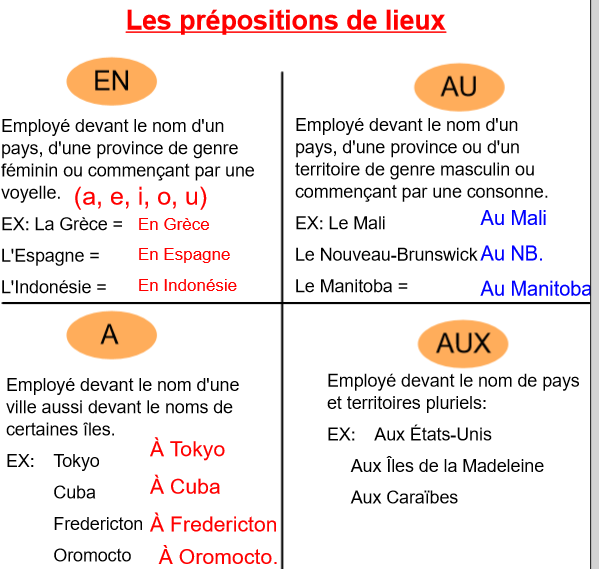 Ne-pas sandwichIl y a plusieurs différents types de sandwich…Ne + pasNe + jamaisNe + plus N’oubliez pas votre « ne », sinon votre sandwich va tomber en morceau!Au, aux, du Au = à + leAux = à + lesDu = de + le Quand c’est au féminin, c’est à + la; de + la. Entrain et en train deEntrain et en train sont des homophones, c’est-à-dire des mots de même prononciation mais de sens différent.Entrain est un nom masculin qui signifie « vivacité, gaieté ».Exemples : - Ce chanteur était reconnu pour son entrain sur scène.- Plein d’entrain, Gilbert ne se décourageait jamais malgré les ennuis qu’il avait.En train de est une locution prépositive que l’on emploie devant un verbe à l’infinitif pour exprimer une action qui se déroule.Exemple :- Le professeur était en train de parler et il ne fallait surtout pas le dérangerNe-pas sandwichIl y a plusieurs différents types de sandwich…Ne + pasNe + jamaisNe + plus N’oubliez pas votre « ne », sinon votre sandwich va tomber en morceau!Au, aux, du Au = à + leAux = à + lesDu = de + le Quand c’est au féminin, c’est à + la; de + la. 